Тема: «Квадратичная функция и её свойства» (10 урок из 10)Цель: обобщение и систематизация знаний по темеЗадачи: создание условий для формирования:компетенции самоопределения посредством определения личностно-значимой цели, осуществления рефлексии и самооценки;учебно-познавательной компетенции через необходимость определять и соблюдать последовательность действий по достижению целей;коммуникативной компетенции посредством работы в парах;математической компетенции через необходимость применения различных приёмов мыслительной деятельности в процессе работы с материалом урока.Тип урока: закрепление нового материала.Судьба, как ракета, летит по параболе…Андрей Вознесенский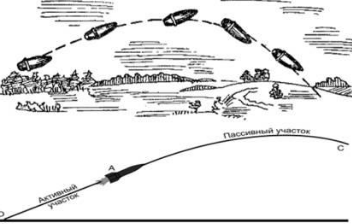 Ход урокаОрганизационно-мотивационный этап (2 минуты)Учитель приветствует учащихся, выясняет, какие затруднения возникли у учащихся в процессе выполнения домашнего задания.Этап актуализации опорных знаний (5 минут)Учащимся предлагается вспомнить основные понятия по теме при построении графиков квадратичной функции при помощи шаблонов. у=-(х+2)2-3, у=-2(х-3)2+2, у=2(х+3)2-2, у=(х-1)2-5Вопросы: направление ветвей параболы, уравнение оси параболы, координаты вершины параболы. Этап целеполагания (3 минут)На предыдущих 9 уроках мы решали различные задания, касающиеся квадратичной функции. На следующем уроке вам предстоит продемонстрировать все накопленные умения и навыки при написании самостоятельной работы. Какие цели вы поставили бы перед этим уроком?Учитель предлагает учащимся отступить 4 клетки от предыдущей работы и записать дату выполнения работы, «Классная работа».Операционный этап (31 минута)(7 минут) Наиболее активные исследователи темы «Квадратичная функция» нашли, что движение дельфина, выпрыгивающего из воды вертикально вверх, описывается функцией у=6t-t2. (Если мы подпишем горизонтальную ось Оt)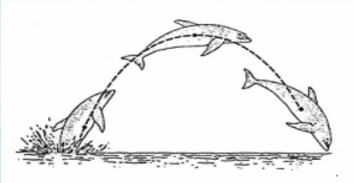 У нас горизонтальная ось подписана Ох. Поэтому строить будем график функции у=6х-х2. Чему равны нули этой функции? Какой физический смысл они имеют? Какова абсцисса вершины параболы, являющейся графиком этой функции? О чём это говорит? Каким будет наибольшее значение функции? Что это означает? (7 минут) Номер из учебника 3.43. После решения провести анализ домашнего задания.Гимнастика для глаз (2 минуты)(3 минуты) Домашнее задание № 3.67(подставить х и у, найти b. Координата х вершины будет наибольшим значением, т.к. ветви параболы направлены вниз), 3.68 (теорема Виета), 3.80. (12 минут) Предлагаю вам задания из тестов централизованного тестирования разных лет (дополнительное задание с эталоном ответов для самопроверки). Учащиеся работают в паре. Работа предполагает коррекцию знаний посредством консультирования у учителя.Эталон ответов:1) 3) 32) 3) у=х2-4х-33) А3Б3В44) 1)135) 26После решения учащимся предложено получить дополнительные баллы за каждое решённое из 5 заданий или отметку.. 5. Рефлексия и подведение итогов (4 минуты)-Какое из заданий для вас было более легким?-Какое из заданий произвело наибольшее впечатление?К словам Андрея Вознесенского:«Судьба, как ракета, летит по параболе.Обычно — во мраке и реже — по радуге…» хочу вам пожелать, чтобы ваша судьба летела чаще по радуге. И в жизнь, как у радуги, присутствовало больше ярких красок1А12Укажите номер рисунка, на котором изображён эскиз графика функции у=2-(х-3)2.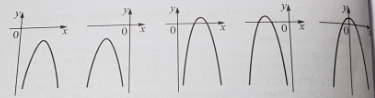 1) 1; 2) 2; 3) 3; 4) 4; 5) 5.2А123В1Функция задана формулой f(х)=х2+8х-3 на множестве действительных чисел R. Для начала каждого предложения А – В подберите его окончание 1-6 так, чтобы получилось верное утверждение.Ответ запишите в виде сочетания букв и цифр, соблюдая алфавитную последовательность букв левого столбца. Помните, что некоторые данные правого столбца могут использоваться несколько раз или не использоваться вообще. Например: А1Б1В4.4А14Известно, что  наименьшее значение функции, заданной формулой у=х2+8х+с, равно -3. Тогда значение с равно:1) 13; 2) 16; 3) -51; 4) -19; 5) 19.5В6